CAMARA MUNICIPAL DE SANTA BRANCASECRETARIA DE FINANÇAS - CNPJ.01.958.948/0001-17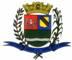 PCA AJUDANTE BRAGA 108 CENTRO SANTA BRANCAData: 30/11/2016 14:50:04Transparência de Gestão Fiscal - LC 131 de 27 de maio 2009 Sistema CECAM (Página: 1 / 1)Relação dos empenhos pagos dia 22 de Novembro de 2016N.Processo Empenho	Fornecedor	Descrição do bem/Serviço adquirido	Modalidade	Licitação	Valor01.00.00 - PODER LEGISLATIVO01.01.00 - CAMARA MUNICIPAL01.01.00 - CAMARA MUNICIPAL 01.01.00.01.000 - Legislativa 01.01.00.01.31 - Ação Legislativa01.01.00.01.31.0001 - MANUTENÇÃO DA CAMARA 01.01.00.01.31.0001.2001 - MANUTENÇÃO DA CAMARA 01.01.00.01.31.0001.2001.33903000 - MATERIAL DE CONSUMO 01.01.00.01.31.0001.2001.33903000.0111000 - GERAL 01.01.00.01.31.0001.2001.33903000.0111000.3 - FICHA----------------------1.054,85----------------------1.054,85SANTA BRANCA, 22 de Novembro de 2016EVANDRO LUIZ DE MELO SOUSA1SP147248/0-8CHEFE DA COORD FINANCEIRA0/0322/1381  - DISPEMEC DISTRIBUIDORA  D, kit calha de chuva para veiculo polo, kit de embreagem do polo,cilindro auxliar do cambio do polo,DISPENSA DE LICITAÇÃO/0839,85tampa do superte de oleo, palheta limpador da direito, palheta limpador do lado esquerdo  do polotampa do superte de oleo, palheta limpador da direito, palheta limpador do lado esquerdo  do polo01.01.00.01.31.0001.2001.33903900 - OUTROS SERVIÇOS DE TERCEIROS - PESSOA JURÍDICA01.01.00.01.31.0001.2001.33903900.0111000 - GERAL01.01.00.01.31.0001.2001.33903900.0111000.5 - FICHA0/0316/1305  - CASA DAS PLACAS EKT LTDA, serviços de confecçao de plana em aço inox gravada em baixo relevo 30x40cm furo para fixação  comDISPENSA DE LICITAÇÃO/0215,00nomes dos vereadores da legislatura 2013 a 2016.